     УТВЕРЖДАЮНачальник управления внутренней политики Липецкой областиС.В. Елманов« 	» 	2021 г.ПОЛОЖЕНИЕОБ ОРГАНИЗАЦИИ И ПРОВЕДЕНИИ ОБЛАСТНОГО КОНКУРСА ПАТРИОТИЧЕСКОЙ ПЕСНИ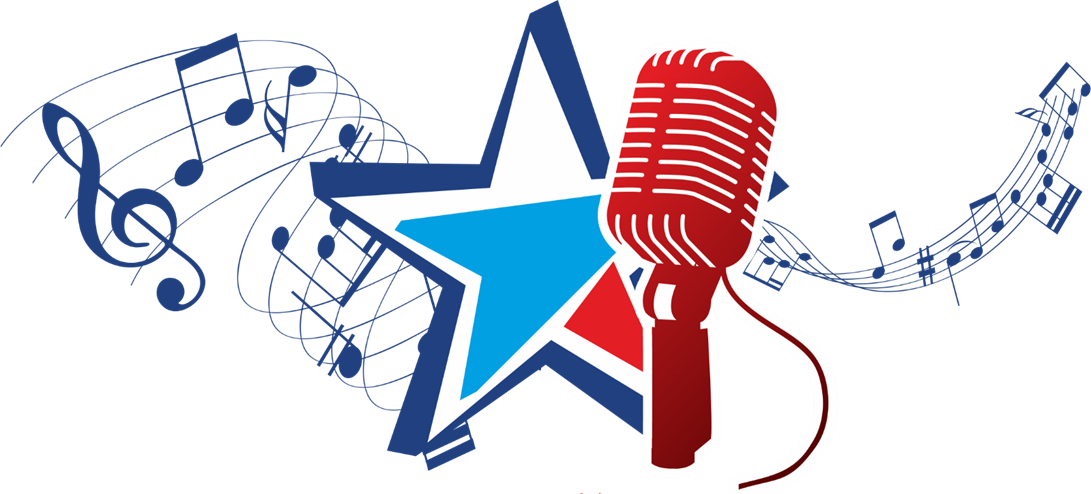 Липецкая область 2021 г.Самое дорогое и священное, что передает одно поколение другому, это память, память о былом, о людях, чьи дела и творения умножали славу Отечества и возвышали твой народ.Разные бывают таланты, но главный талант одаренной личности – это талант человечности.ОБЩИЕ ПОЛОЖЕНИЯНастоящее положение определяет цель, задачи и требования к участникам Областного конкурса патриотической песни (Далее – Конкурс), порядок предоставления материалов, порядок определения победителей.Организаторы конкурса:- Областное бюджетное учреждение «Региональный центр подготовки граждан РФ к военной службе и военно-патриотического воспитания населения Липецкой области» совместно с управлением внутренней политики Липецкой области.-   Утреннее телешоу «Будильник» ТРК «Липецкое время».ЦЕЛИ И ЗАДАЧИ КОНКУРСАОсновной целью проведения Конкурса является формирование чувства патриотизма, воспитание гражданской ответственности и любви к Родине, выявление и поддержка талантливых авторов и исполнителей патриотической песни.В рамках проведения Конкурса осуществляется решение следующих задач:патриотическое воспитание молодого поколения на лучших образцах 
музыкально-поэтического творчества;проявление чувства патриотизма, воспитание гражданской ответственности и любви к Родине;пропаганда художественными средствами героической истории нашей Родины;выявление  и поддержка талантливых авторов и исполнителей патриотической песни;обмен творческим опытом, повышение исполнительского мастерства участников.создание благоприятных условий для культурного развития и творческого взаимообмена участников.УЧАСТНИКИ КОНКУРСАУчастники Конкурса – граждане Российской Федерации, проживающие на территории Липецкой области в возрасте от 16 лет.СОДЕРЖАНИЕ КОНКУРСАКонкурс проводится в 3 этапа – отборочный (online), полуфинальный (online), финальный по следующим номинациям:4.1.1. Номинация авторской песни «Новая песня. Новое время. Новые таланты» (Возрастная категория от 16 лет. Песни о любви к Родине, малой родине, семейных отношениях, человеческих ценностях, о Великой Отечественной Войне, локальных войнах, силовых структурах, участниках боевых действий). Номинация Конкурса для авторов слов и музыки, авторов музыки, авторов слов, поэтов. Для участия в Конкурсе необходимо до 30 сентября 2021 года выслать заявку по форме (Приложение 1), конкурсное произведение, где автор отправляет либо текст, либо песню на почту gpv48@mail.ru (с пометкой Патриотическая песня 2021), в письме указать Ф.И.О. участника.4.1.1.1 Аудиозапись предоставить в формате *.mp3  (при направлении на электронную почту объемом не более 5,0 мегабайт) или видеозапись (ссылку на YouTube или другом интернет-ресурсе);4.1.1.2. Тексты песен или стихов в формате *.doc.4.1.2. «Военная песня – гордость Отечества» (Солист, возрастная категория от 16 до 30 лет. Песни военно-патриотической, героической тематики о Великой Отечественной войне). Для участия в Конкурсе необходимо с 20 сентября до 10 октября 2021 года выслать заявку по форме (Приложение 1), видео с исполнением песни продолжительностью от 2 до 4 минут на почту gpv48@mail.ru (с пометкой Патриотическая песня 2021), в письме указать Ф.И.О. участника.4.1.3. «Военная песня – гордость Отечества» (Солист, возрастная категория от 30 до 60 лет). Для участия в Конкурсе необходимо с 20 сентября по 10 октября 2021 года выслать заявку по форме (Приложение 1), видео с исполнением песни продолжительностью от 2 до 4 минут на почту gpv48@mail.ru (с пометкой Патриотическая песня 2021), в письме указать Ф.И.О. участника.4.1.4. «Военная песня – гордость Отечества» (Солист, возрастная категория от 60 лет). Для участия в Конкурсе необходимо с 20 сентября по 10 октября 2021 года выслать заявку по форме (Приложение 1), видео с исполнением песни продолжительностью от 2 до 4 минут на почту gpv48@mail.ru (с пометкой Патриотическая песня 2021), в письме указать Ф.И.О. участника.4.1.5. «Пою тебе, моя Россия!» (Солист, возрастная категория от 16 до 30 лет, песня о Родине, про Россию, о городах России). Для участия в Конкурсе необходимо с 20 сентября по 10 октября 2021 года выслать заявку по форме (Приложение 1), видео с исполнением песни продолжительностью от 2 до 4 минут на почту gpv48@mail.ru (с пометкой Патриотическая песня 2021), в письме указать Ф.И.О. участника.4.1.6. «Пою тебе, моя Россия!» (Солист, возрастная категория от 30 до 60 лет). Для участия в Конкурсе необходимо с 20 сентября по 10 октября 2021 года выслать заявку по форме (Приложение 1), видео с исполнением песни продолжительностью от 2 до 4 минут на почту gpv48@mail.ru (с пометкой Патриотическая песня 2021), в письме указать Ф.И.О. участника.4.1.7. «Пою тебе, моя Россия!» (Солист, возрастная категория от 60 лет). Для участия в Конкурсе необходимо с 20 сентября по 10 октября 2021 года выслать заявку по форме (Приложение 1), видео с исполнением песни продолжительностью от 2 до 4 минут на почту gpv48@mail.ru (с пометкой Патриотическая песня 2021), в письме указать Ф.И.О. участника.4.2. Работы, отправленные позднее указанного срока, не будут приняты к участию.4.3. Каждый исполнитель представляет одно произведение в одной номинации.4.4. Очерёдность просмотра выступления определяется организаторами конкурса.4.5. В номинациях допускается присуждение нескольких первых, вторых и третьих мест.4.6. Конкурсное выступление проводится с использованием фонограммы «минус» или аккопела.4.7. При необходимости Организатор оставляет за собой право изменения возрастных категорий.УСЛОВИЯ ПРОВЕДЕНИЯ КОНКУРСАУчастие в Конкурсе бесплатное.Ответственность за жизнь и здоровье участников Конкурса, не достигших 18 лет, на весь период программы, включая время в пути от места проживания и обратно, несут сопровождающие лица.Предоставляемые на Конкурс материалы (исполняемые произведения) должны соответствовать действующему законодательству Российской Федерации, целям и задачам данного Положения.Ответственность за несоблюдение авторских прав на исполнение произведения несут сами участники Конкурса.Организаторы оставляют за собой право дальнейшего использования представленных на Конкурс материалов, с указанием авторства для размещения в сети «Интернет».ПОДВЕДЕНИЕ ИТОГОВ6.1. По итогам первого этапа члены отборочного жюри совместно с организаторами Конкурса проводят смотр работ участников и отбирают лучших 42 конкурсанта из всех номинаций для участия в полуфинальном этапе Конкурса и передают видеозаписи для судейства экспертам конкурсной комиссии.6.2. Организаторы в срок до 15 октября 2021 года сообщают об итогах отборочного тура и результатах полуфинального и финального этапа и приглашают 21 конкурсанта для участия в финале.6.3. С 18 по 22 октября будут опубликованы видеоролики всех участников, прошедших в полуфинал, на официальной странице социальной сети «ВКонтакте» «Патриот Центр48» для выявления победителя в номинации «Приз зрительских симпатий» путём проставления «лайка» под видео исполнителя.6.4. Участники Конкурса будут уведомлены о прохождении в финал в течение 2 (двух) рабочих дней с момента подведения итогов.6.5. Финал состоится в конце октября – начале ноября, где в ходе гала-концерта будут выбраны победители Конкурса.6.6. Для 50 участников Конкурса будет организована экскурсия по местам боевой славы Липецкой и Воронежской области.6.7. Дата, время и место награждения победителя и призёров определяются Организатором и сообщается дополнительно.6.8. В случае если, в период уведомления участников Конкурса о прохождении их в следующий этап конкурса, организаторам Конкурса дозвониться до участника не удалось (в течение 3 исходящих соединений), то в следующий этап проходит следующий по рейтингу участник.6.9. Информирование участников о прохождении в следующий этап Конкурса осуществляется лично посредством телефонного звонка. Также информация об участниках, вышедших в следующий этап Конкурса, доступна в социальной сети «ВКонтакте» в группе «Патриот Центр48» (https://vk.com/48patriot).6.10. В связи со сложившейся эпидемиологической обстановкой в Липецкой области, сроки и условия проведения Конкурса могут быть изменены Организаторами.6.11. На отборочном этапе видеоролики участников Конкурса отбирает жюри, а на последующих этапах работы конкурсантов оценивают эксперты конкурсной комиссии, сформированные из числа деятелей культуры и искусства, профессиональных артистов и педагогов по вокалу.6.12. Победители в каждой номинации определяются по наибольшему количеству набранных голосов в опросе.6.13. На отборочном этапе жюри оценивает выступление участников Конкурса по 10-бальной системе, исходя из опыта и профессиональных компетенций, по следующим критериям:мастерство исполнителя;сценическая культура;соответствие тематике.6.14. Решение конкурсной комиссии оформляется протоколом и не подлежит пересмотру.НАГРАЖДЕНИЕ ПОБЕДИТЕЛЕЙ7.1. Все конкурсанты получают сертификат «Участник Конкурса».7.2. Победители Конкурса награждаются дипломами I, II, III степени, а также кубками I, II, III степени от ОБУ «Региональный центр подготовки граждан РФ к военной службе и военно-патриотического воспитания населения Липецкой области».7.3. Участник, получивший звание Победитель в текущем году, будет приглашен в последующем году в качестве одного из членов жюри.ФИНАНСОВОЕ ОБЕСПЕЧЕНИЕ8.1. Финансирование мероприятия осуществляется за счёт средств ОБУ«Региональный центр подготовки граждан РФ к военной службе и военно- патриотического воспитания населения Липецкой области».ЗАКЛЮЧИТЕЛЬНОЕ ПОЛОЖЕНИЕ9.1. Контактная информация: 8(4742)47–60–71 – Антипова Светлана Владимировна, специалист по работе с молодёжью отдела гражданско-патриотического воспитания ОБУ «Региональный центр подготовки граждан РФ к военной службе и военно-патриотического воспитания населения Липецкой области».9.2. К полномочиям организационного комитета относятся следующие вопросы:приём заявок на участие в Конкурсе;организационно-техническое сопровождение Конкурса;формирование состава отборочного жюри и конкурсной комиссии.Приложение 1Заявка на участие в областном конкурсе патриотической песниСогласие на обработку и использование персональных данных.Я, 	,(ФИО участника/ФИО родителя/законного представителя) Проживающий (ая) по адресу:в целях обобщения информации об участниках конкурса патриотической песни в соответствии с Федеральным законом от 27.07.2006 №152-ФЗ «О персональных данных» согласен на автоматизированную, а также без использования средств автоматизации, обработку моих/ребёнка персональных данных, связанных с формированием базы данных конкурса патриотической песни, а так же согласен на размещение конкурсных материалов в сети интернет.Настоящее согласие действует бессрочно, либо до дня его отзыва в письменной форме.Фамилия, имя, отчествоучастникаНоминацияМуниципальныйрайон/городской округВозраст, дата рожденияучастникаМесто учёбы/работыКонтактная информация участника(сот. телефон/ e-mail)ФИО руководителяНазвание песниХронометраж песниАвтор текста/музыки(дата)(подпись)